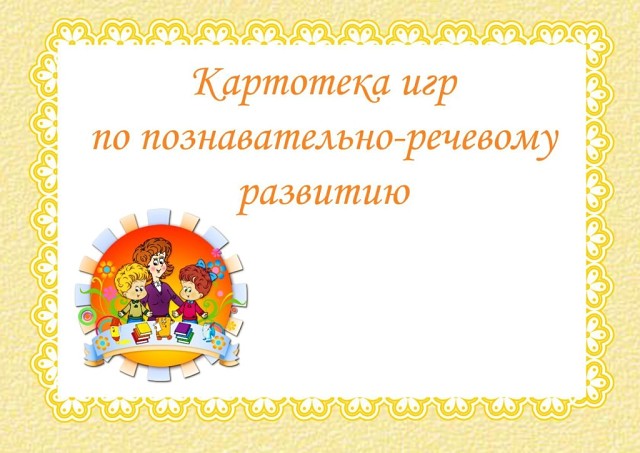 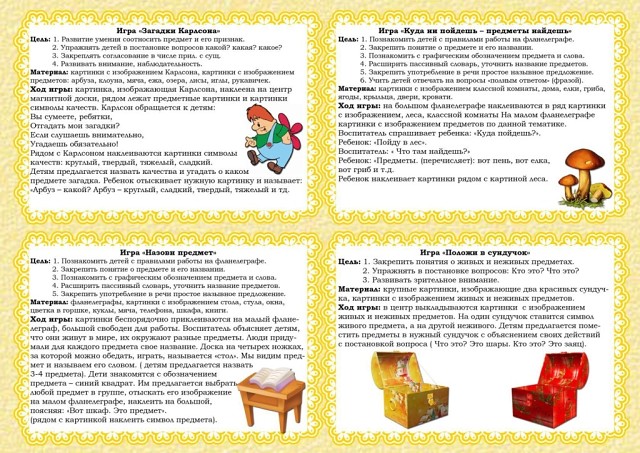 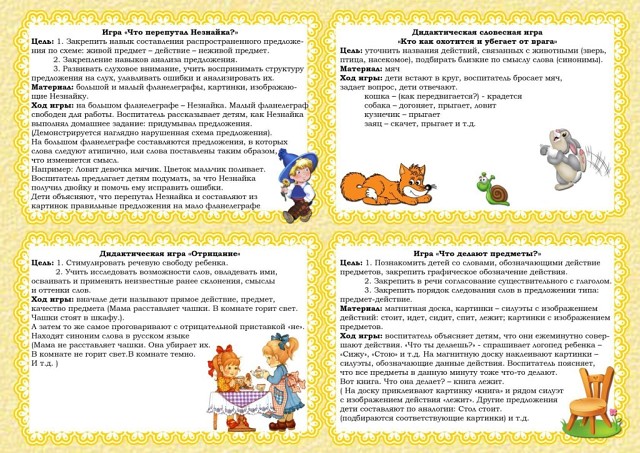 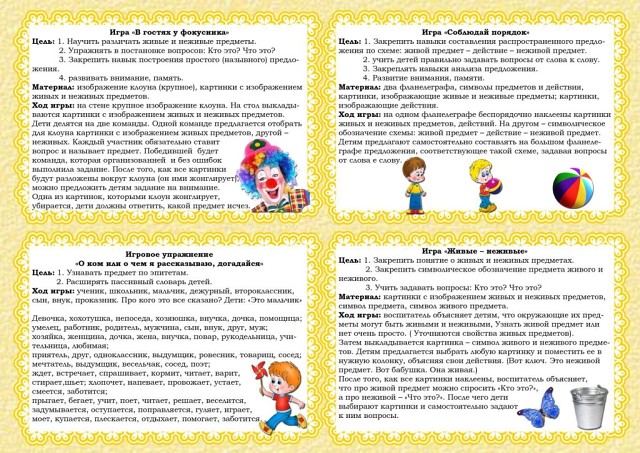 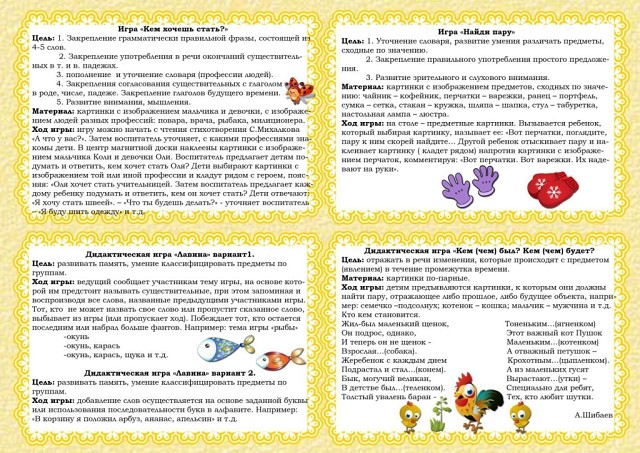 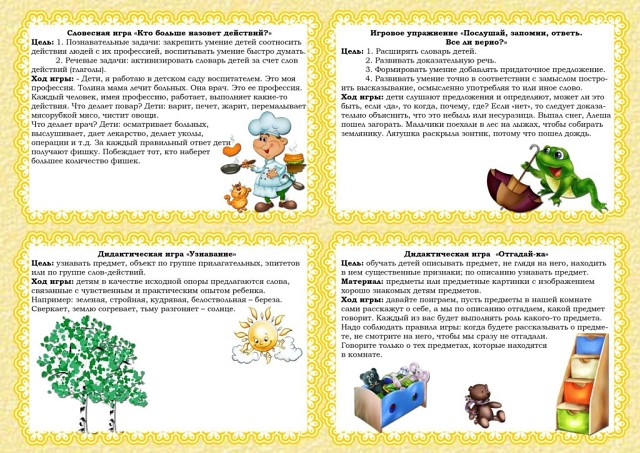 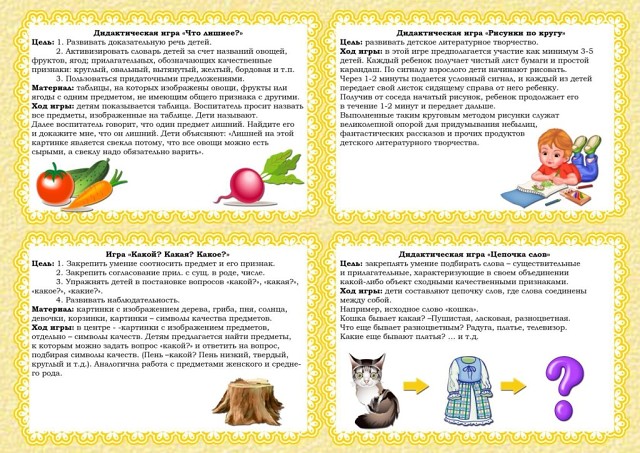 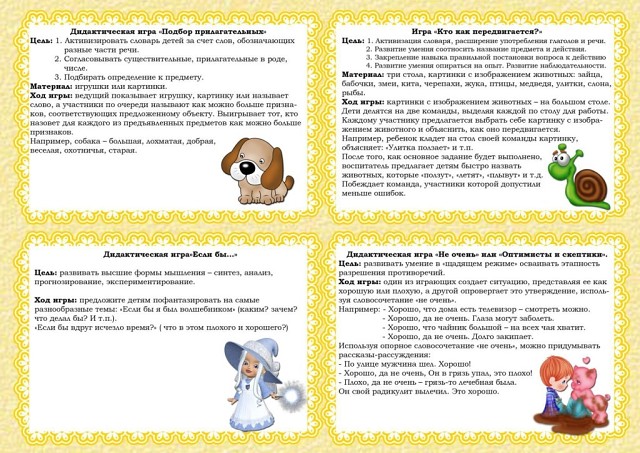 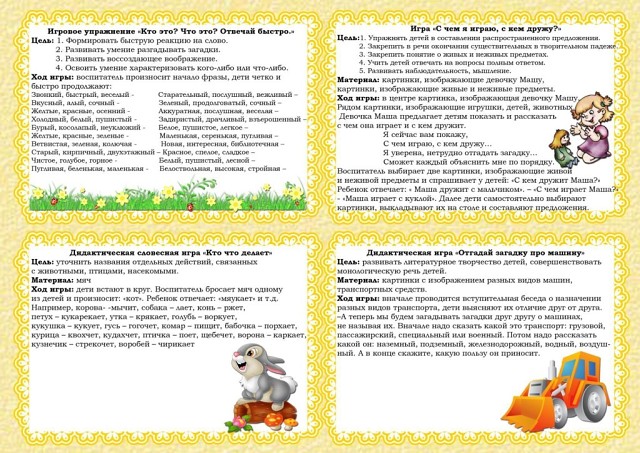 Источник: https://ok.ru/schoolsad/topic/66281937974644